PODALJŠANO BIVANJE DOMAUstvarjalne roke in prsti USTVARI SLIKO Z ZAMAŠKIPotrebuješ:- veliko zamaškov- trdno podlagoPostopek:Poglej kaj lahko nastane iz zamaškov. Verjamem, da kakšno zanimivo sliko lahko ustvarijo tudi tvoji prsti. 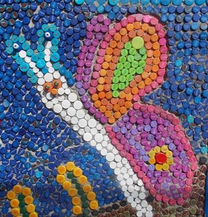 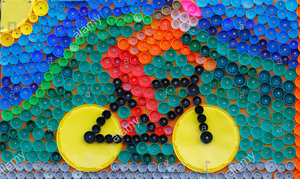 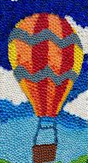 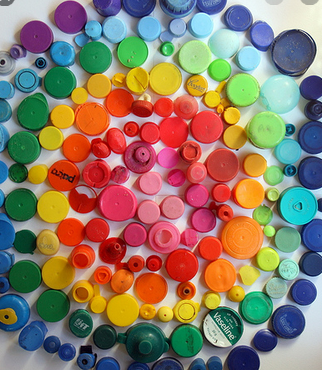 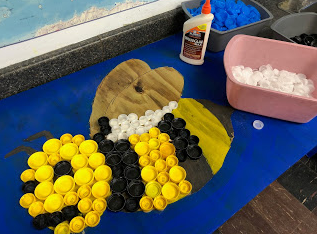 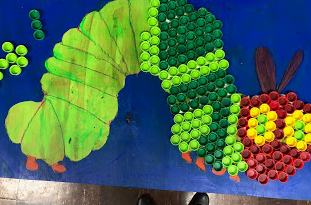 